заполняется послеобработки заявления Секретарем ФРЖ!ДОБРОВОЛЬНОЕ ЗАЯВЛЕНИЕ:В  Президиум  Федерации русского жима:паспорт серия: ____________________________ номер: _______________________________,кем и когда выдан: _______________________________________________________________,код подразделения ____________________________________________Прошу принять меня в члены общественной организации «Федерация русского жима».  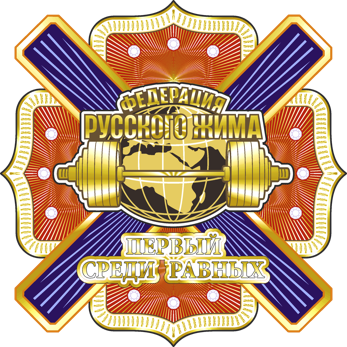 С уставом организации, размерами и порядком уплаты вступительных и ежегодных взносов ознакомлен и согласен.Дата рождения:число,        месяц,                       годСтрана ___________________________________________________________Почтовый адрес: __________________________________________________подробно и разборчиво!____________________________________________________________подробно и разборчиво!__________________________________________________________________________________________________подробно и разборчиво!Телефон контактный ___________________________________________Вступительный взнос – 400 рублей.Сумма взноса за текущий календарный 20__  год -  900 руб.Дата ____________________       Личная подпись заявителя ______________________________Подпись ответ. лица Федерация русского жима ________________________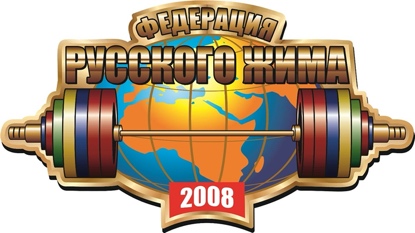 Номер выданного членского билета ФРЖДата выдачи